BRINKLEY GROVE SCHOOL MENU – April 2021  WEEK 1                                           Fresh Bread and Cold Milk available everydayBRINKLEY GROVE SCHOOL MENU –  April 2021       WEEK 2                                            Fresh Bread and Cold Milk available every day      MONDAY      TUESDAY    WEDNESDAY     THURSDAY           FRIDAYCheese & Tomato Pizza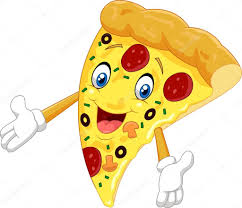 Sweetcorn & Cucumber SaladColeslawChocolate MousseBBQ ChickenVegetarian OptionQuorn Dippers with BBQ Sauce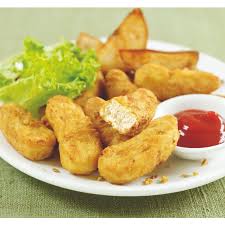 RiceGreen BeansMixed SaladLemon Drizzle CupcakeGammon & Yorkshire PuddingVegetarian OptionVegan Sausages & Yorkshire PuddingRoast PotatoesCarrotsBroccoliGravyFresh Fruit Salad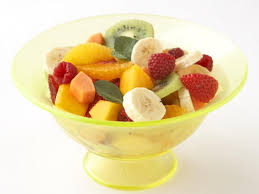 Beef Meatballs in a Tomato Sauce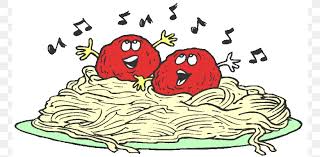 Vegetarian OptionFalafel in a Tomato SauceWholegrain & White PastaPeas & SweetcornChocolate CrispieOmega 3 Young’s Fish Fingers 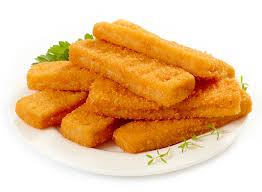 Vegetarian OptionCheese Quiche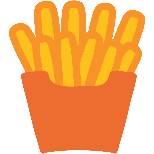 Chips PeasBaked Beans100% Fruit Lolly      MONDAY      TUESDAY    WEDNESDAY     THURSDAY           FRIDAYWholemeal PizzaMixed SaladColeslawPeaches and Ice CreamChicken ItalienneVegetarian OptionFive Bean & Quorn ChilliTortilla WrapMixed SaladMini Corn on the CobIced Sponge Cupcakes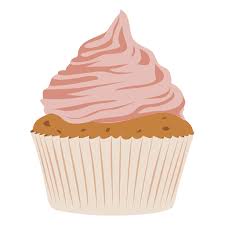 Roast TurkeyYorkshire Pudding 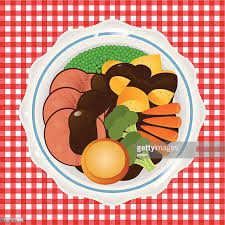 Vegetarian OptionQuorn FilletRoast PotatoesGreen BeansCarrotsGravyFruit PlatterFish FilletVegetarian OptionVeggie NuggetsMashed PotatoVeg MedleySyrup & Cornflake TartCustard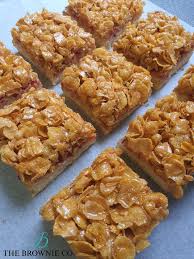 Sausage Roll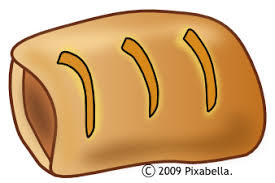 Vegetarian OptionVegan Sausage RollChipsBaked BeansSweetcorn100% Fruit Lolly